КОЦКА И ЛОПТАПредмете облика лопте обоји жутом бојом, предмете облика коцке црвеном бојом.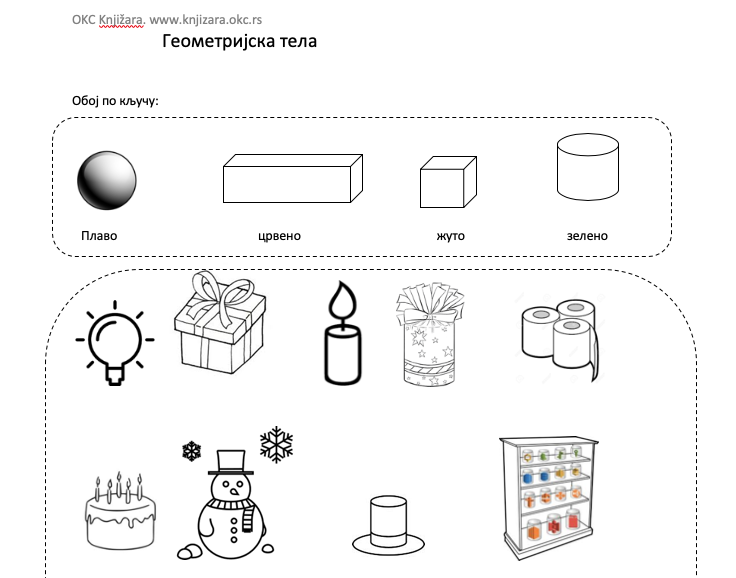 Највећу лопту обоји плавом бојом, најмању зеленом.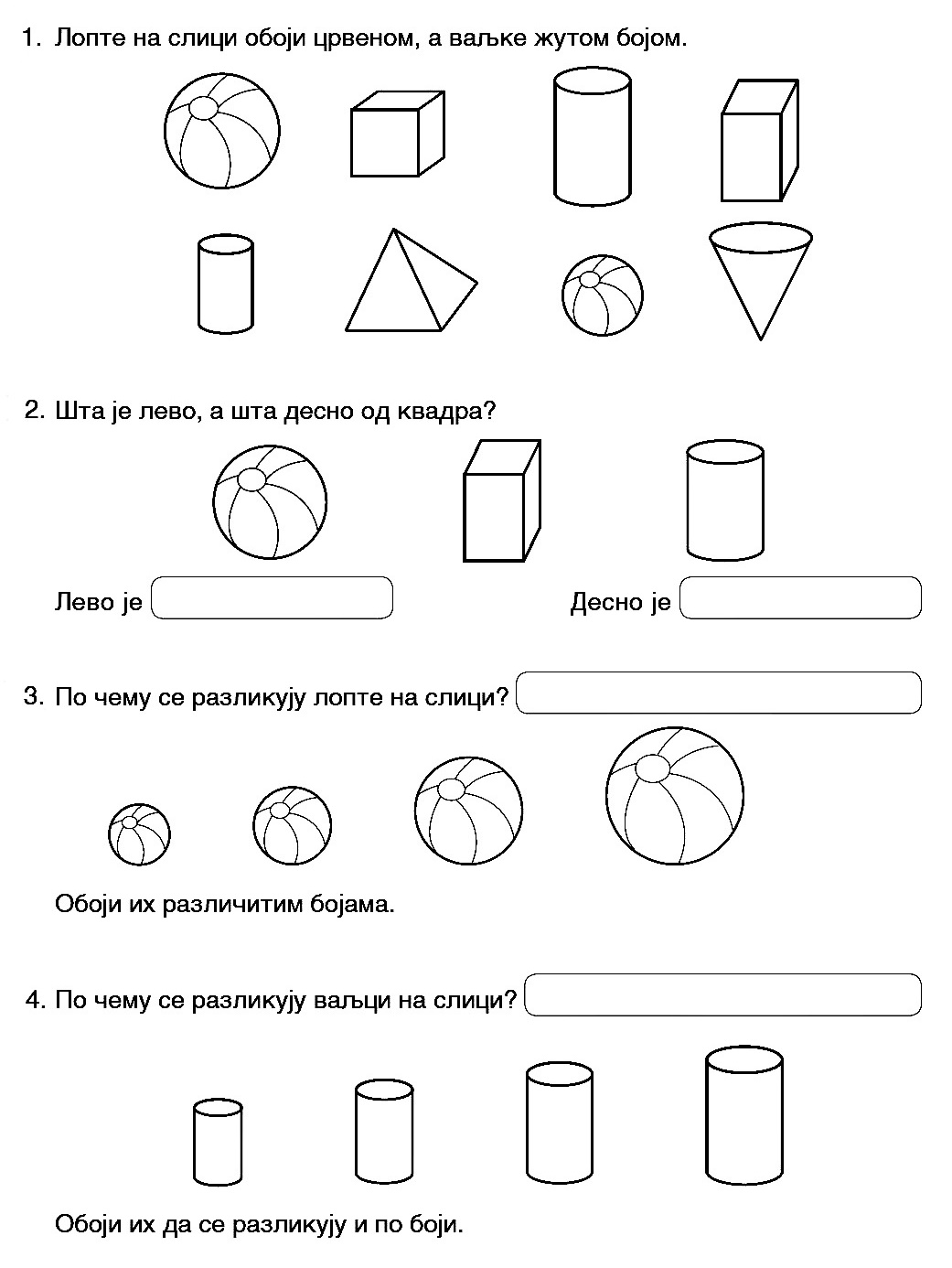 Коцку лијево од лопте обоји црвеном бојом, а коцку десно од лопте обоји зеленом бојом.Заокружи само коцку и лопту.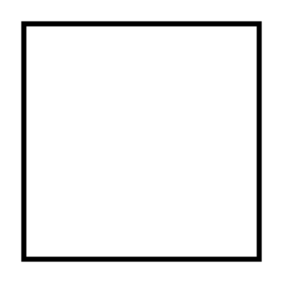 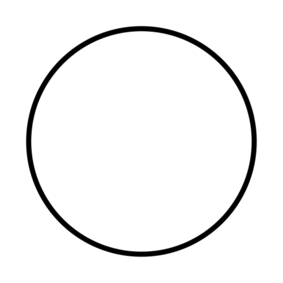 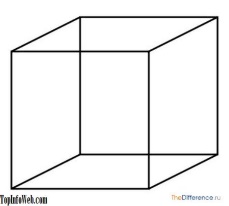 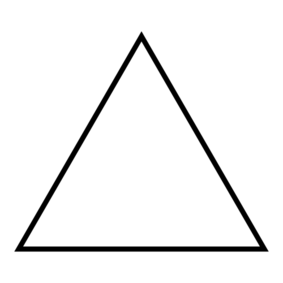 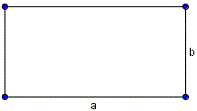 Нацртај још неке предмете који имају облик коцке или лопте.